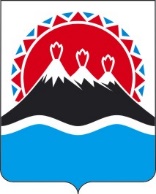 МИНИСТЕРСТВО ИМУЩЕСТВЕННЫХ И ЗЕМЕЛЬНЫХ ОТНОШЕНИЙКАМЧАТСКОГО КРАЯПРИКАЗ[Дата регистрации] № [Номер документа]г. Петропавловск-КамчатскийПРИКАЗЫВАЮ:1. 	Внести в часть 2 приложения к приказу Министерства имущественных и земельных отношений Камчатского края от 18.06.2018 № 75 «Об утверждении Порядка принятия Министерством имущественных и земельных отношений Камчатского края о признании безнадежной к взысканию задолженности по платежам в краевой бюджет» следующие изменения:1) в пункте 2:а) после слов «Федеральным законом от 26.10.2002 № 127
«О несостоятельности (банкротстве)» добавить знак «—»;б) слово «погашенным» заменить словом «погашенной»;2) в пункте 3:а) слово «погашенным» заменить словом «погашенной»;б) слово «их» заменить словом «ее»;3) пункт 4 признать утратившим силу;4) в пункте 5 слова «основаниям, предусмотренным пунктами 3 и» заменить словами «основанию, предусмотренному пунктом 3 или». 2. Настоящий приказ вступает в силу по истечении десяти дней после дня его официального опубликования.[горизонтальный штамп подписи 1]О внесении изменений в приложение к приказу Министерства имущественных и земельных отношений Камчатского края от 18.06.2018 № 75 «Об утверждении Порядка принятия Министерством имущественных и земельных отношений Камчатского края о признании безнадежной к взысканию задолженности по платежам в краевой бюджет»МинистрИ.В. Мищенко